ҠАРАР                                                                                        РЕШЕНИЕ24 сентябрь 2019 йыл                            № 8                        24 сентября 2019 годаОб избрании состава Постоянной комиссии по бюджету, налогам, вопросам муниципальной собственностиСовета сельского поселения Большешадинский сельсовет муниципального района Мишкинский район Республики Башкортостан  В соответствии со статьей 12 Регламента Совета сельского поселения Большешадинский сельсовет муниципального района Мишкинский район Республики Башкортостан Совет сельского поселения Большешадинский сельсовет муниципального района Мишкинский район Республики Башкортостан решил:1. Сформировать Постоянную комиссию  по бюджету, налогам, вопросам муниципальной собственности в количестве 3-х депутатов. 2. Избрать в состав Постоянной комиссии по бюджету, налогам, вопросам муниципальной собственности следующих депутатов Совета:Галиева Карима Кадимовича – избирательный округ №1 Закирова Рафиса Масгутовича- избирательный округ №8Галлямова Фанура Загитовича – избирательный округ №10Глава сельского поселения Большешадинскийсельсовет муниципального района Мишкинский район Республики Башкортостан                                        Р.К.АллаяровБАШҠОРТОСТАН  РЕСПУБЛИҠАҺЫМИШКӘ РАЙОНЫМУНИЦИПАЛЬ РАЙОНЫНЫҢОЛО ШАҘЫ АУЫЛ СОВЕТЫ
АУЫЛ БИЛӘМӘҺЕ СОВЕТЫ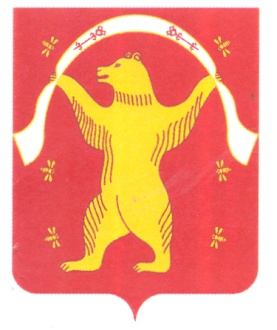 РЕСПУБЛИКА БАШКОРТОСТАНСОВЕТ СЕЛЬСКОГО ПОСЕЛЕНИЯ БОЛЬШЕШАДИНСКИЙ СЕЛЬСОВЕТ МУНИЦИПАЛЬНОГО РАЙОНА МИШКИНСКИЙ РАЙОН 
